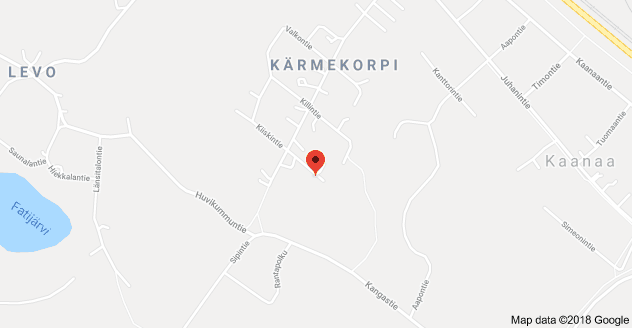         Pop up ravintolapäivä 11.8.2018Yyterin alueen asukkaat ry järjestää pop up ravintolapäivän klo 12-15 Seppästen pihapiirissä, Kiiskintie 21 28840 PoriTarjolla on maistuvaa kirkasliemilohikeittoa lisukkeineen sopuhintaan. Myös vohveleita paistetaan ja tarjoillaan  hillon ja kermavaahdon kera. Kahvin kanssa on tarjolla itse leivottuja leivonnaisia.Paikalla on kirpputori, jonka myynnistä voi ostaa myös kotitekoisia tuotteita. Olette kaikki tervetulleita läheltä ja kaukaa  viettämään rentouttavaa pop up ravintolapäivää  lauantaina 11.8.2018 klo. 12-15.  Ota myös ystäväsi mukaan.                                      Tervetuloa!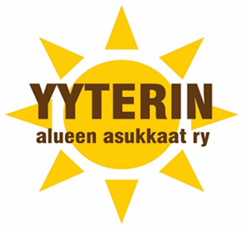 